МИНИСТЕРСТВО НАУКИ И ВЫСШЕГО ОБРАЗОВАНИЯ РОССИЙСКОЙ ФЕДЕРАЦИИФедеральное государственное бюджетное образовательное учреждениевысшего образования«КУБАНСКИЙ ГОСУДАРСТВЕННЫЙ УНИВЕРСИТЕТ»(ФГБОУ ВО «КубГУ»)Экономический факультетКафедра экономики и управления инновационными системамиКУРСОВАЯ РАБОТАЭКОНОМИЧЕСКОЕ СТИМУЛИРОВАНИЕ ИННОВАЦИОННОГО ПРОЦЕССА Работу выполнил ___________________________________ Н.А. Сарана                                                                                    (подпись)           Направление подготовки                     27.03.05 Инноватика	Направленность (профиль) Управление инновационными проектами и      трансфер технологийНаучный руководитель канд. экон. наук, доц.                                                                      Н.Н. Аведисян                                                                       (подпись)              Нормоконтролерканд. экон. наук, доц.                                                                      Н.Н. Аведисян                                                                       (подпись)                   Краснодар 2022СОДЕРЖАНИЕВведение	31   Теоретические аспекты экономического стимулирования инновационного процесса	5     1.1 Инновации как фактор устойчивого экономического развития страны	5	     1.2 Основные формы экономического стимулирования инновационной деятельности	92   Оценка экономического стимулирования инновационного процесса в России и в зарубежных странах	18     2.1 Финансовые инструменты стимулирования инновационного процесса в России	18     2.2 Зарубежный опыт экономического стимулирования инновационного процесса	25     2.3 Сравнительный анализ мотивационных механизмов, применяемых в различных странах стимулирования инноваций	333   Рекомендации по улучшению системы экономического стимулирования инновационных проектов в России	35Заключение	36Список использованных источников	37ВВЕДЕНИЕАктуальность исследования. В Данной работе исследуются актуальные проблемы, связанные с небольшим объёмом производимого инновационного продукта в России. Главной научно-практической проблемой работы является неэффективность действующей системы механизмов инновационной политики, которая основывается в нехватке объема расходов на инновации для устойчивого экономического развития страны, в отличие от других стран. Неоптимальная структура прямых источников финансирования, низкая эффективность использования государством косвенных методов стимулирования инновационной деятельности также является важной проблемой.Под методами экономического стимулирования инновационных процессов понимают такие способы финансирования инноваций, которые отражают использование всех источников финансирования в связке с государственной или частной организацией. Все методы финансирования делятся на косвенные и прямые.Инновационная деятельность является высокорискованной областью предпринимательства, из-за этого, иногда, образуется дефицит финансовой поддержки, в таком случае поддержка государства неизбежна, если власти заинтересованы в развитии экономики и сохранение позиций в мировом рейтинге.Чёткая инновационная политика не только страны, но и отдельных частных лиц является одним из условий для достижения высоких результатов в развитие и реализации инновационных идей, а после и улучшения жизни всего общества. Опыт зарубежных стран показывает, что ускорение инновационного процесса не может быть обеспечено только за счет «точечного» финансирования. Необходимо системное, крупномасштабное экономическое стимулирование в конкурентоспособные и потенциально конкурентоспособные направления, а также в направления, связанные с ними по линии технологических взаимосвязей.Объект исследования: инновационный процесс.Предметом исследования являются организационно-экономические отношения в результате стимулирования инновационной деятельности.Цель исследования: создание рекомендаций по улучшению системы экономического стимулирования инноваций в России.Задачи исследования:1) изучить теоретические аспекты экономического стимулирования инновационного процесса;2) произвести оценку экономического стимулирования в России и в зарубежных странах;3) разработать рекомендации по улучшению системы экономических стимулов инноваций в России.Методы исследования, используемые в курсовой работе: индукция, анализ, синтез, сравнение.Структура курсовой работы включает в себя введение, 3 главы, заключение, список используемой литературы.1 Теоретические аспекты экономического стимулирования инновационного процесса1.1 Инновации как фактор устойчивого экономического развития страныРассмотрение понятия «инновации» как экономической категории возможно в сравнении с понятием «нововведения». Данные понятия, при всей своей синонимичности, имеют разные значения. Й. А. Шумпетер называл инновации главным источником прибыли: «прибыль — это результат осуществления новых комбинаций», «без развития нет прибыли, без прибыли нет развития» [6].Это говорит о направленности инновации на получения конкретного экономического эффекта, который может выражаться в сокращении издержек, увеличении прибыли, что является необходимым условием для развития. Нововведение является процессом внедрения принципиально новых методов и технологий, результатов научной деятельности и проектных разработок.Различия между данными понятиями заключаются в том, что нововведение — это внедрение принципиально нового, а инновация — успешное внедрение принципиально нового, приносящее конкретные экономические выгоды. То есть любая инновация является по сути своей нововведением, но далеко не каждое нововведение становится инновацией. Процесс превращения нововведения в инновацию называют «инновационным процессом» — деятельностью, направленной на ее разработку, коммерческую реализацию научных изысканий в новый или усовершенствованный продукт или услугу.Инновационный процесс, являясь частью любой инновационной системы (частной, региональной, национальной), должен протекать постоянно, тем самым обеспечивая непрерывное развитие экономики и общества.Выделяют несколько основных функций инноваций в общественном развитии:— содействие реализации закона пропорционального развития, при котором система воспроизводства максимально соответствует уровню имеющихся потребностей и реагирует на их изменение;— производство качественно новых товаров и услуг с меньшими затратами необходимых ресурсов;— содействие постоянному развитию общества по мере удовлетворения все более растущих потребностей;— осуществление перехода к постиндустриальному обществу по мере интеллектуализации трудовой деятельности;— инновационные процессы ориентированы на повышение эффективности деятельности в той сфере, где они применяются.В целом термин «инновации» с позиции устойчивого развития трактуется как органическая совокупность результата, процесса и эффекта, связанная с созданием и распространением новшеств в различных сферах человеческой деятельности, способствующая повышению социально-экономической эффективности и формированию системы устойчивого развития общества. Согласно исследованиям О. И Митяковой, наиболее значительной группой в составе инноваций с позиции устойчивого развития является группа экономических инноваций. Эти инновации состоят из двух подгрупп. Первая — технологические, в результате которых происходит создание нового продукта или технологии. Они способствуют повышению эффективности национальной экономики и создают предпосылки для устойчивого развития. Вторая — маркетинговые инновации, организационные инновации, а также финансовые инновации. Эти виды инноваций в целом оказывают позитивное влияние на устойчивое развитие социально-экономических систем [2].Сравнивая Общемировую статистику, можно предположить, что значимость инновационной деятельности, как правило, в вопросе развития экономики и общества в целом очень велика. Такие страны как: Швейцария, Нидерланды, Финляндия, Дания, Германия, имеющие высокие показатели инновационной активности, являются мировыми лидерами по экономическому развитию и уровню качества жизни. Статистика стран представлена на рисунках 1 и 2.  Рисунок 1— Рейтинг стран по уровню инноваций за 2021 год по версии Global Innovation Index [3].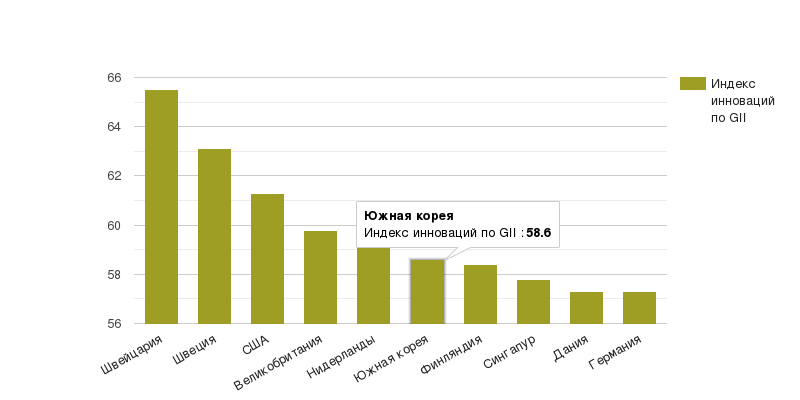 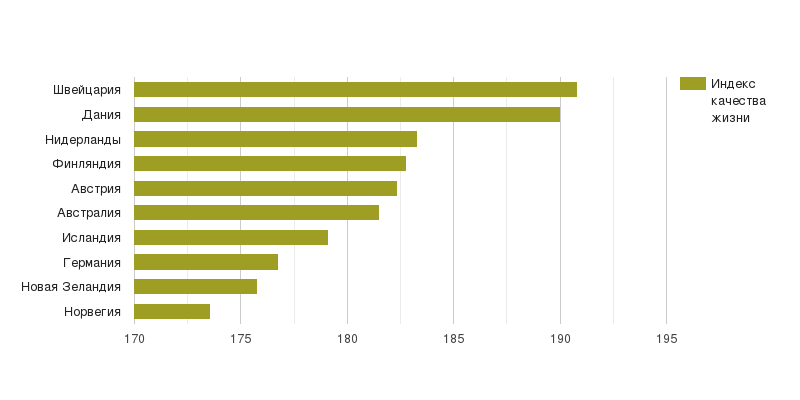 Рисунок 2 — Рейтинг стран по качеству жизни по версии NUMBEO [4]. Способность к саморазвитию и прогрессу означает способность самостоятельно реализовывать и защищать национальные интересы, создавать благоприятный инвестиционно-инновационный климат, развивать интеллектуальный потенциал. Постоянно развивающаяся экономика способна противостоять внутренним и внешним угрозам. Влияние инноваций на устойчивое развитие и экономическую безопасность не вызывает сомнений. Инновации вносят большой вклад в формирование материальной основы процветания и устойчивого развития страны. В свою очередь можно отметить, что устойчивое развитие – это равномерное развитие представляющий собой процесс изменений, в котором направление инвестиций, ориентация научно-технического развития, развитие личности и институциональные изменения согласованы друг с другом. Современное производство сегодня немыслимо без инноваций. Научно-техническая гибкость инноваций определяет высокий инновационный потенциал отечественной экономики в реализации новых идей, позволяющих реагировать на запросы рынка. Инновации, как важнейший фактор устойчивого и эффективного развития экономики, следует рассматривать в самом широком смысле, поскольку они охватывают национальную и мировую экономику и распространяются на экономические, социальные и экологические аспекты жизни мирового сообщества [5].В результате анализа мировой статистики можно сделать вывод, что значение инноваций в достижении устойчивого развития страны оправдано и чрезвычайно велико. Внедрение инноваций позволит не только ускорить процессы экономического роста, но и более эффективно использовать имеющиеся ресурсы, что положительно скажется на экономической и социальной ситуации в стране [1].Стимулирование инновационной восприимчивости частного бизнеса, привлечение инновационных технологий и инвестиций в регион является достаточно перспективным инструментом укрепления экономической безопасности, однако, в настоящее время он имеет серьезные ограничения как социально-экономического, так и административного характера, что серьезно снижает инновационные перспективы. Особую озабоченность в инновационной деятельности регионов вызывает позиция бизнес-сообщества, которое в условиях неустойчивой деловой среды, а также отсутствия реальной конкуренции старается уклониться от участия в высокорискованных инновационных проектах. Также стоит обратить внимание на вклад самого изобретателя и размер его вознаграждения, представляется весьма трудным из-за временного промежутка между моментом изобретения и затрат на производство инновационной продукции. По мнению экспертов, коммерческий успех достигается лишь в 10% начатых инновационных проектов [7].Таким образом, необходимость стимулирования, создания, распространения и использования инноваций для обеспечения устойчивого экономического роста страны назревает сама собой.1.2 Основные формы экономического стимулирования инновационной деятельностиЛюбой инновационный процесс требует выделения определенных финансовых ресурсов для его осуществления, поскольку экономические стимулы являются важным элементом инновационного механизма, обеспечивающим эффективность управления и в конечном итоге успех инновационного проекта. Малые, средние и даже крупные компании часто сталкиваются с проблемой недостаточного финансирования инновационных проектов.Предоставление финансирования инновационному проекту на всех стадиях его жизненного цикла позволяет снизить риск непринятия инновации рынком и повысить ее эффективность. Поэтому крайне важно всесторонне изучить и освоить на практике подходы к этому вопросу, существующие в мире.Источниками финансирования инновационной деятельности могут быть государство, предприятия, финансово-промышленные группы, малый инновационный бизнес, инвестиционные и инновационные фонды, органы местного управления, частные лица и т. д. Все они участвуют в хозяйственном процессе и тем или иным образом способствуют развитию инновационной деятельности.В развитых странах инновационная деятельность финансируется как из государственных, так и из частных источников. Для большинства западноевропейских стран и США характерно примерно равное распределение финансирования НИОКР между государственным и частным капиталом.Принципы организации финансирования должны быть направлены на разнообразие источников финансирования и предполагать быстрое и эффективное внедрение инноваций с их коммерциализацией, что обеспечит рост финансовой отдачи от инновационной деятельности [9].По видам источники финансирования делятся на:— инвестиционные ресурсы, в том числе финансовые, хозяйствующих субъектов, а также общественных организаций, физических лиц и т. д. Это инвестиционные ресурсы коллективных инвесторов, в том числе страховых компаний, инвестиционных фондов и компаний, негосударственных пенсионных фондов. Сюда же относятся собственные средства предприятий, а также кредитные ресурсы коммерческих банков, прочих кредитных организаций и специально уполномоченных правительством инвестиционных банков;— государственные инвестиционные ресурсы (бюджетные средства, средства внебюджетных фондов, государственные заимствования, пакеты акций, имущество государственной собственности, льготное налогообложение).На уровне предприятия источниками финансирования являются: — собственные средства (прибыль, амортизационные отчисления, страховые возмещения, нематериальные активы, временно свободные основные и оборотные средства);— привлеченные средства, полученные от продажи акций (облигаций), а также взносы, целевые поступления и прочие;— заемные средства в виде бюджетных, банковских и коммерческих кредитов. К основным направлениям, финансируемым за счет этих источников, можно отнести:1. работы и исследования, направленные на поддержание конкурентоспособности и сокращение сроков окупаемости действующего капитала, т. е. на развитие и совершенствование производства;2. работы и исследования, направленные на изыскание новых прибыльных сфер приложения капитала, т. е. на поиски новой продукции и технологии;3. научно-исследовательские работы общепроблемного, базисного характера, призванные обеспечить перспективное поле деятельности для изысканий прикладного характера [10]. В результате коммерческого подхода к научно-исследовательской работе первые две категории исследований, ориентированных на получение прибыли, в ближайшее время получат значительно большее финансирование (в промышленности на них приходится 60–95% всех затрат на исследования). Третья категория исследований финансируется гораздо слабее, во многих организациях ее вообще нет и проводятся только в больших и крупных организациях.На уровне государства и субъектов Федерации источниками финансирования являются:— собственные средства бюджетов и внебюджетных фондов;— привлеченные средства государственной кредитно-банковской истраховой систем;— заемные средства в виде внешнего (международных заимствований) и внутреннего долга государства (государственных облигационных и прочих займов).Из средств госбюджетов различных уровней и специализированных государственных фондов финансируются направления инновационной деятельности, имеющие приоритетное значение. Предоставление бюджетных средств осуществляется в формах: — финансирования федеральных целевых инновационных программ; — финансового обеспечения перспективных инновационных проектов на конкурсной основе.Госбюджетное финансирование. Выделяя средства из бюджета, государство имеет реальную возможность ускорить инновационные процессы, направить их в нужное русло и в целом способствовать повышению ресурсо-эффективности и созданию инновационного климата [11].Важным источником финансирования различных форм инновационной деятельности являются бюджетные средства, за счет которых реализуются целевые комплексные программы и приоритетные государственные проекты. Прямые бюджетные ассигнования основаны на сочетании двух форм прямой поддержки: в виде базового финансирования научной организации и в виде конкурсного распределения средств на фундаментальные и поисковые исследования (система грантов) и выполнение заданий государственных научно-технических программ (системных контрактов). Грант — денежные, материальные и иные ресурсы, безвозвратно и безвозмездно передаваемые физическими (юридическими) лицами физическим (юридическим) лицам исключительно в целях осуществления научной деятельности [12].Целью использования формы базового финансирования является содержание современной материально-технической базы, а также высококвалифицированного и творческого персонала организации. Этот принцип распространяется как на научные организации, нацеленные на обеспечение государственных (национальных) приоритетов, так и на организации, обладающие высоким научным авторитетом, но переживающие период структурной перестройки, формирования нового предмета работы в области фундаментальных исследований.Более приоритетной является форма распределения бюджетных средств на основе параллельных конкурсных исследований и разработок по основным проблемам науки и техники - форма конкурсного распределения средств, способствующая формированию конкурентной среды в инновационной сфере.Возможна двоякая форма проведения конкурсов на получение государственных заказов для проведения исследований и разработок.Во-первых, практика выделения госзаказа на конкурсной основе. В этом случае на предварительном этапе из круга претендентов на получение госзаказа выбирается организация, которая предложит наиболее эффективное решение, которой и выделяется госзаказ.Во-вторых, практика выполнения госзаказа на конкурсной основе. В этом случае несколько исполнителей, предложивших свои оригинальные и многообещающие способы решения проблемы, получают госзаказ. В дальнейшем для промышленного освоения выбирается наиболее эффективное решение. Поэтому данный вариант размещения госзаказ может быть назван конкурсом решений.Форма госзаказа на основе конкурса предложений является более экономной с точки зрения расходования денежных средств, вместе с тем отбор единственного из поступивших предложений по решению стоящих проблем может и не оказаться оптимальным в силу его предварительного характера.Форма госзаказа на основе конкурса готовых решений позволит выбрать наиболее эффективное решение и за счет, полученных от его реализации доходов, покрыть затраты на оплату работ нескольким исполнителям, выполнявшим государственный заказ.При этом в отечественной практике применяется порядок финансирования проектов с поэтапным выделением средств из государственного бюджета на периодической основе. Государство стремится минимизировать риск и неопределенность инновационных процессов. Поэтому сумма выделяемых средств на начальном этапе обычно минимальна, а если в ходе реализации проекта или программы получены обнадеживающие результаты, сумма средств увеличивается.Еще один способ снизить риск — найти заказчика, непосредственно заинтересованного в результатах бюджетного исследования, контролирующего ход и качество работ и отвечающего за целевое использование средств. Этими заказчиками являются специально уполномоченные коммерческие банки и фонды, промышленные компании и организации, а также непосредственные государственные органы, «отвечающие» за научно-техническую политику.Внебюджетное финансирование. По мере развития рыночных отношений внебюджетные методы мобилизации финансовых ресурсов играют все более значительную роль.Государство активно использует имеющиеся у него исполнительные полномочия, создает внебюджетные фонды, определяет порядок их формирования и расчетов, направляет и контролирует расходование средств, при этом государство не контролирует их выполнение научных и инновационных программ. и проекты. Приоритетные направления фонда определяются задачами целевых программ федерального, регионального и отраслевого уровней. Для поддержки инновационных программ фонд строит соответствующую инфраструктуру, которая помогает продвигать перспективные разработки на рынке.Кредитование инвестиционных и инновационных программ осуществляется на льготных условиях с компенсацией соответствующей разницы кредитным организациям. Размер, порядок и условия компенсации устанавливаются договором кредитной организации и фондом.Государственные внебюджетные фонды, являясь составной частью финансовой системы, обладают рядом особенностей:— имеют строгую целевую направленность;— денежные средства фондов используются для финансирования государственных расходов, не включенных в бюджет;— формируются в основном за счет обязательных отчислений юридических лиц;— взносы в фонды и взаимоотношения, возникающие при уплате, имеют налоговую природу; как и налоги, тарифы взносов устанавливаются государством и являются обязательными;Одним из распространенных инструментов стимулирования государственной инновационной деятельности является налоговая система. С помощью налоговых механизмов государство эффективно воздействует на экономическую среду, а также стимулирует инновационную и исследовательскую деятельность. Это возможно потому, что прибыль, остающаяся в компании после выполнения налоговых обязательств, в первую очередь влияет на уровень инвестиций в инновации. Это увеличивает средства на инновационную деятельность. В результате налоговой экономии увеличивается темп обновления производственных мощностей с использованием качественно новых технологий, а также темп освоения и внедрения новых видов продукции.Стимулирование инновационных разработок с помощью налоговой системы осуществляется за счет простого снижения налоговой нагрузки и за счет косвенных методов отсрочки или рассрочки уплаты некоторых налогов. Кроме того, последний можно считать формой беспроцентного государственного кредита, поскольку штрафы не взимаются. Кроме того, этот инструмент позволит максимально использовать возможности и ресурсы государства и частных инвесторов для стимулирования инновационных разработок в компаниях и профильных научных центрах.Особого внимания заслуживает такой источник финансирования, как иностранные инвестиции. Эффективность этого источника является предметом многочисленных споров между учеными и предпринимателями. Академики настаивают на необходимости привлечения как можно большего количества иностранных инвестиций в отечественную инновационную отрасль, ссылаясь на недостаток финансирования. Предприниматели с подозрением относятся к такому источнику финансирования, так как условия привлечения этих средств не всегда благоприятны для страны. Иностранные компании обычно требуют значительную премию за риск, которую не все научные организации могут себе позволить.К перспективным источникам финансирования относят лизинг и венчурное (рисковое) финансирование.Лизинг — это особая форма аренды, связанная с передачей в пользование машин, оборудования, иных материальных средств и имущества. В широком значении под лизингом следует понимать весь комплекс возникающих имущественных отношений, связанных с передачей имущества во временное пользование на основе его приобретения и последующей сдачи в долгосрочную аренду (включает договор лизинга, договор купли-продажи, договор займа).Лизинг как источник финансирования имеет некоторые особенности.Во-первых, лизинг обычно не требует авансовых платежей, что немаловажно для новых и развивающихся организаций.Во-вторых, лизинг способствует быстрой замене старого оборудования на более современное, сокращает риск морального износа.В-третьих, лизинг часто является более гибким, так как лизинговые соглашения содержат гораздо меньше ограничительных статей, чем обычные кредитные соглашения.Выделяют финансовый и оперативный лизинг: Финансовый лизинг представляет собой лизинг имущества с полной окупаемостью или с полной выплатой его стоимости. Данный вид имеет место тогда, когда в течение срока договора лизингодатель возвращает себе всю стоимость имущества и получает прибыль от лизинговой операции.При оперативном лизинге срок договора короче, чем экономический срок службы имущества. Предметом оперативного лизинга являются устройства с высокой степенью старения. В этой форме производится частичная оплата расходов на приобретение данного арендного имущества, т. е. в течение срока действия настоящего договора арендодатель лишь возмещает часть стоимости оборудования и поэтому вынужден несколько раз сдавать его в аренду во временное пользование.Венчурный капитал — товарищество с ограниченной ответственностью, образованное за счет личных средств состоятельных партнеров, пенсионных и благотворительных фондов, свободных средств крупных корпораций и страховых организаций.Венчурное финансирование можно рассматривать как источник долгосрочных инвестиций, обычно предоставляемых на 5–7 лет для вновь созданных или действующих в составе крупных компаний организаций для их модернизации и расширения.Основной принцип венчурных фондов заключается в финансировании сравнительно небольших и несвязанных между собой проектов в расчете на окупаемость инвестиций с высокой нормой прибыли на инвестированный капитал без каких-либо гарантий или обеспечения. Из-за этого такое финансирование называют рискованным, так как инвесторы берут на себя все риски, характерные для заемного капитала. Венчурное финансирование осуществляется в расчете не на процент и не на регулярные доходы на инвестированный капитал, а на развитие самих рисковых организаций и их инноваций, доход от повышения цены акций или массового выпуска новых акций успешных инновационных организаций и размещение их через фондовые биржи [15].Таким образом, можно сказать, что при сбалансированной структуре финансирования исследований и разработок можно вывести инновационную отрасль на более высокий уровень.2 Оценка экономического стимулирования инновационного процесса в России и в зарубежных странах2.1 Финансовые инструменты стимулирования инновационного процесса в РоссииВ современной действительности государство по-прежнему занимает важное место в стимулировании инновационного процесса в России.Инновационная деятельность может финансироваться из так называемых бюджетных и внебюджетных фондов финансирования НИР и ОКР. Среди бюджетных фондов выделяют: I. Федеральный фонд производственных инноваций (ФФПИ). Фонд был создан в 1996 году постановлением Правительства Российской Федерации и получил статус государственной некоммерческой организации. Государственные инвестиции для него выделяются отдельной строкой в ​​Федеральной инвестиционной программе в размере 1,5% государственных капиталовложений. Средства фонда расходуются на возвратной основе на поддержку инновационных компаний, развитие и реконструкцию наукоемких производств, и другие цели.II. Российский фонд фундаментальных исследований (РФФИ, ​​создан Указом Президента Российской Федерации в 1992 г.). Имеет статус государственной некоммерческой организации и формируется за счет бюджетных средств в размере 6% на гражданскую науку. Фонд содействует проведению научных исследований в форме поддержки научных проектов, предложенных отдельными учеными или их творческими коллективами в инициативном порядке (адресное безвозвратное грантовое финансирование); повышению научной квалификации ученых; Установлению научных контактов и распространение информации в области фундаментальных научных исследований в России и за рубежом. Важнейший принцип деятельности РФФИ заключается в том, что решение о выделении средств принимается по результатам проверки на строго конкурсной основе.III. Российский гуманитарный научный фонд (РГНФ, выделен из РФФИ в 1995 г.). Он был создан для поддержки фундаментальных исследований в области гуманитарных и социальных наук.IV. Фонд поддержки развития малого предпринимательства в научно-техническом союзе (ФФРМФПНТС, создан Постановлением Правительства «О Фонде поддержки малого предпринимательства в научно-технической сфере» от 3 февраля 1996 г.). Основной деятельностью фонда является финансирование расширения малых предприятий. Примечательной особенностью, несомненно, является тот факт, что при предоставлении кредита Фонд не требует обеспечения последнего (при этом плата за кредит составляет не более 50% процентной ставки ЦБ и срока использования не более 1 года). Фонд имеет статус государственной некоммерческой организации. Источниками образования являются бюджетные ассигнования (1% средств, направляемых на финансирование гражданской науки), доходы от деятельности самого Фонда и добровольные взносы. Фонд оказывает финансовую помощь на возвратной основе в виде займов на льготных условиях (процентная ставка до половины ставки рефинансирования ЦБ); может выступать залогодателем и поручителем; могут участвовать в создании новых малых предприятий. Проекты отбираются на основе бизнес-планов, которые проходят внешнюю, научно-техническую и экономическую экспертизы.V. Помимо Федерального фонда содействия развитию малых форм предпринимательства в научно-технической сфере (ФФМРМФПНЦ), существует также Федеральный фонд поддержки малого предпринимательства (ФФПМП). Вместе эти два фонда являются основными органами государственной поддержки инновационной деятельности малых компаний. ФФПМП в основном ориентирована на поддержку малого бизнеса в целом, доля их поддержки инновационных проектов составляет не более 10%, а первая создана для поддержки инновационного малого бизнеса и работает исключительно с инновационным малым предпринимательством.Внебюджетные фонды, создаются при Министерстве промышленности и науки, отдельных министерствах и других органах Федеральной власти, и коммерческих организациях. Как можно убедиться — это своеобразная трехуровневая система, в которой фонды на двух последних уровнях создаются по согласованию с Министерством промышленности и науки, которое осуществляет их учет и регистрацию и формируются за счет добровольных отчислений хозяйствующих субъектов (размер отчислений - 1,5% от себестоимости производимой продукции; отчисленные средства учитываются в себестоимости продукции). Среди внебюджетных фондов особого упоминания заслуживает Российский фонд технологического развития Министерства науки и технологий Российской Федерации (РФТР). Фонд создан Постановлением Правительства Российской Федерации от 3 февраля 1994 г. № 65-ФЗ в целях государственной поддержки развития малого предпринимательства в научно-технической сфере (создание малых наукоемких предприятий, «бизнес-инкубаторов», инновационные, инжиниринговые центры и др.), а также способствовать развитию конкуренции в научно-технической сфере путем оказания финансовой поддержки высокоэффективным инновационным проектам, разрабатываемым малыми компаниями. Фонд создается путем ежеквартального перечисления в него до 25% средств, поступивших из фондов 2-го и 3-го уровней. Средства могут быть направлены на финансирование научных исследований и опытных разработок по созданию новых видов наукоемкой продукции, сырья и материалов, на разработку новых и совершенствование существующих технологий, повышение технологического уровня продукции, ее стандартизацию и сертификацию, а также на другие цели. Основным видом деятельности РФТР является финансирование НИОКР на возвратной основе. Фонд предоставляет беспроцентные банковские кредиты в рублях. Средства возвращаются через 2-3 года в долларовом эквиваленте кредита. Объем инвестиций обычно составляет до 3 млн рублей. В виде платы за пользование денежными средствами составляет выплата курсовой разницы, образующейся при использовании кредита, и платиться одновременно с выплатой основного долга.  Единственным очевидным минусом для инновационных компаний здесь является размытость критериев отбора проектов для финансирования, обязательность кредитного обеспечения и ограниченность статей затрат на финансирование [16].Косвенное государственное финансирование инновационной деятельности заключается в создании благоприятных условий для финансирования НИОКР и инноваций инвесторами, заинтересованными в их результатах на рыночных условиях. К мерам поддержки косвенного воздействия относятся сниженные налоговые ставки, налоговые льготы, схемы налоговых льгот, инвестиционные налоговые льготы, упрощенный порядок ведения бухгалтерского учета и налоговой отчетности, страховые льготы, ускоренная амортизация основных средств, тарифные льготы, поручительства и гарантии по кредитам, льготные арендные ставки, стоимость услуг и многое другое.Некоторые налоговые льготы установлены по всей территории РФ и являются общедоступными, другие действуют на отдельных территориях для резидентов особых экономических зон и технопарков.Одним из методов налогового стимулирования является создание экономических зон с пониженной ставкой налога на прибыль. Например, резидентам особой экономической зоны «Лотос» в Астраханской области предоставляются следующие налоговые льготы: НДФЛ – 2% в течение 10 лет со дня регистрации в качестве резидента (в последующие годы – 10%), 0 % - налог на имущество и транспортный налог сроком на 12 лет, 0% - налог на имущество сроком на 5 лет. Экономический результат таких преференций – снижение себестоимости продукции на 30%, сроки запуска проекта в рамках особой экономической зоны сокращаются вдвое [27].Налоговые льготы, как один из видов налоговых инструментов, способных привести к снижению налоговой нагрузки, должны реализовываться в отношении налогов, которые несут основную нагрузку на бизнес. В качестве таковых особенно важны: налог на прибыль, налог на прибыль, налог с продаж.Например, в Волгоградской области ставка корпоративного налога для организаций, участвующих в региональных инвестиционных проектах, составляет 0%.К наиболее распространенным налоговым льготам инновационной деятельности в России относятся:— освобождение от НДС при реализации научно-исследовательских и опытно-конструкторских работ (НИОКР).Такая работа включает создание или усовершенствование продуктов и технологий, если они выполняются в рамках НИОКР. При этом налогоплательщик вправе принять или отказаться от применения данной льготы. Продажа исключительных прав на полезные модели, изобретения, коммерческие модели, программы для ЭВМ и базы данных не облагается налогом с продаж. На основании п. 16 п. 3 ст. 149 НК РФ освобождение от НДС требует от исполнителя выполнения работ, подпадающих под понятие НИОКР, на территории РФ и подтверждения статуса образовательного учреждения или научной организации в соответствии со статьей 5 Закона № 127-ФЗ [18].— упрощенный учет расходов на НИОКР.С 2012 года расходы на НИОКР учитываются не только как расходы, связанные с созданием (совершенствованием) новой продукции, но и с созданием новых или совершенствованием применяемых технологий, методов организации производства и управления. В состав затрат включены также средства на целевое финансирование научных организаций, введен повышающий коэффициент, позволяющий включать в расходы по налогу на прибыль в 1,5 раза больше расходов на НИОКР. Это уменьшает базу для исчисления налога на прибыль.— ускоренный порядок амортизации основных средств.Производители инновационной продукции вправе при начислении амортизации основных средств, используемых исключительно для научно-технической деятельности, применять к базовой норме амортизации специальный коэффициент, не превышающий трех. Применение нелинейного метода позволяет проводить ускоренную амортизацию по отдельным объектам основных средств в первые годы ввода в эксплуатацию новых средств труда, поскольку установленные нормы амортизации позволяют отнести на расходы, учитываемые при налогообложении прибыли, более половины стоимости объекта основных средств за первую четверть срока полезного использования этого объекта. Все это обеспечивает более быструю окупаемость инвестиций, тем самым делая инновационные проекты более эффективными и менее рискованными для инвесторов [21].— инновационный налоговый кредитДанная налоговая льгота представляет собой форму отсрочки уплаты НДФЛ, а также региональных и местных налогов на срок от одного года до пяти лет на условиях погашения кредита, а также начисленных процентов (по ставке, не превышающей 3/4 ставки рефинансирования Банка России). Для подачи заявления на получение налогового кредита необходимы следующие основания:1) проведение организацией НИОКР, технического перевооружения, в том числе и связанного с созданием дополнительных рабочих мест;2) осуществление инновационной деятельности, в том числе создание или совершенствование технологий;3) выполнение заданий по социально-экономическому развитию региона;4) выполнение оборонного заказа;5) включение в реестр резидентов зоны территориального развития.— создание резерва расходов на НИОКР.С 2012 года организации вправе самостоятельно решать, создавать резерв и отражать это в документах бухгалтерского учета для целей налогообложения. Однако размер резерва ограничен и не может превышать сумму, равную доходу от реализации отчетного (налогового) периода, умноженному на коэффициент 0,03, за вычетом отчислений на формирование фондов поддержки научной и инновационной деятельности. В этом случае расходы налогоплательщика должны производиться за счет средств созданного резерва. Ключевым преимуществом для организаций является то, что резервные фонды учитываются в составе внереализационных расходов, тем самым уменьшая налоговую базу текущего налогового периода [30].Организации вправе применять упрощенную систему налогообложения, если их деятельность заключается в практическом применении (внедрении) результатов интеллектуальной деятельности, исключительные права на которые принадлежат этим образовательным и научным учреждениям.Венчурные фонды. В России, по мнению экспертов Российской ассоциации венчурных инвестиций (РАВИ), фонды активно развиваются, пережив волну санкций и адаптировавшись к новым реалиям. При этом картина отраслевых предпочтений за последние пять лет не изменилась, и сектор информационно-коммуникационных технологий занимает прочные лидирующие позиции. По состоянию на 1 января 2020 года в Российской Федерации создано 178 венчурных фондов, 53 венчурных фонда с государственным участием, 64 фонда прямых инвестиций и 11 фондов прямых инвестиций с участием государства.Бизнес-ангелы. Для России это новый сегмент финансирования, деятельность которого отличается отсутствием публичности. Интересно, что в нем происходит постоянная ротация, некоторые инвесторы уходят «в тень», каждый год появляются новые имена. Поэтому сложно однозначно оценить размер рынка. По оценкам экспертов, в 2020 году бизнес-ангелы вложили 2,3 млрд рублей только в посевной и ранней стадиях жизненного цикла инновационных проектов [21].2.2 Зарубежный опыт экономического стимулирования инновационного процессаСегодня в развитых странах (Япония, Германия, Великобритания, США, Франция и др.) финансирование инноваций проводят на основе методологии Форсайт (с англ. «foresight» – предвидение), которая состоит в организации систематической оценки долгосрочных (до 30 лет) перспектив развития науки, технологий, экономики и общества с целью определения стратегических областей исследований, которые могут принести наибольший социально-экономический эффект [23].В силу конкурентных преимуществ страны, а также внутренних потребностей развития характеристики финансирования инноваций в разных странах могут быть различными, они определяются проводимой в них государственной инновационной политикой, которая устанавливает общие цели научно-технического развития и намечает основные способы его реализации. Например, для организации финансирования некоторые страны создают специализированные агентства по финансированию инноваций.Так, во Франции через агентство ANVAR (Национальное агентство по реализации результатов исследований) государство осуществляет финансирование и управление инновационными процессами. Агентство было основано в 1979 году, его основной задачей является лаборатория инновационной деятельности малых и крупных предприятий, а также исследований, научных исследований и повышения эффективности результатов научных исследований. ANVAR решает эти задачи, беря на себя часть финансовых затрат, связанных с внедрением технологий, разработкой новых продуктов и уникальной технологической составляющей. При этом бюджет ANVAR формируется в основном за счет государственных дотаций, а также за счет возвращения фирмами полученных ранее кредитов. Агентство также управляет средствами, выделенными для поддержки инноваций другими структурами, в частности, Европейской комиссией, отраслевыми министерствами, местными органами власти, фондами. Деятельность агентства весьма децентрализована, она осуществляется через 25 региональных отделений, которые принимают решения по финансированию инновационных проектов и обеспечивают сопровождение этих проектов.Аналогичное агентство SENTER, созданное в Нидерландах, через него государство финансирует исследования и разработки в рамках государственных программ в области энергосбережения и защиты окружающей среды, проекты, направленные на развитие экспорта и отдельные проекты, осуществляемые малыми и средними компаниями В Бельгии над организацией финансирования работает Фламандский институт развития научных исследований и технологических разработок в промышленности. На него возложены задачи государственной поддержки, в том числе финансирование научных исследований от имени промышленных компаний региона Фландрия.В Германии государственная поддержка научно-технологического развития осуществляется централизованно через ряд учреждений общегерманского значения. Инновационная деятельность в регионах поддерживается со стороны Министерства экономики преимущественно в форме субсидий и поощрения венчурных капиталовложений. Характеризуя особенности финансирования промышленных инноваций в Японии, следует отметить, что длительное время, особенно в послевоенные годы, научно-техническая политика Японии основывалась на заимствовании зарубежных научно-технических достижений (в форме приобретения лицензии, создание смешанных предприятий, участие в многонациональных исследовательских проектах). Благодаря этому заимствованию Япония не только достигла технологического уровня мира в большинстве отраслей экономики, но и заложила важные основы на международном рынке технологий будущего. Сегодня для обеспечения своей экономической безопасности Япония использует методы использования собственного технологического потенциала за счет развития как прикладных, так и фундаментальных исследований, поэтому японское правительство в последнее время сосредоточило свои ресурсы в основном на генерировании принципиально новых знаний и подготовке высококвалифицированных специалистов. профессионалы. Важнейшей формой государственного финансирования науки в Японии является финансирование государственных учреждений и многочисленных исследовательских центров, осуществляющих научную работу совместно с частными компаниями [17].Доля государственных расходов на инновации здесь значительно ниже, чем в США и странах Европы, а также важно объединение усилий частных компаний и государства в виде специальных фондов и программных исследований по национальным приоритетам, определенны Министерством внешней торговли и промышленности Японии.В Японии выпуск акций поощряется даже очень маленькими компаниями. Правительства поддерживают посреднические крупные публичные компании, которые специализируются на покупке и выпуске акций малых компаний и распределении акций малых и средних компаний. Существует система взаимной денежной помощи (взаимных банковских кредитов) для обеспечения соблюдения. Он будет выпущен в виде пожертвований и предназначен для своевременного предоставления беспроцентных кредитов для текущих операций.Японские технопарки организуются по инициативе Инициативы. В 1980-х годах японское правительство запустило масштабную программу создания технополисов. В соответствии с программой «Технополис» в ближайшее время планировалось создать около 20 научно-технических зон, именуемых технополисами, отстающими в экономическом развитии от префектур стран. На территории технополисов предоставляются различные кредитные меры и налоговые льготы. Например, высокотехнологичным компаниям разрешалось списывать в первый год 30 % активов и 15 % стоимости зданий и сооружений, а государство покрывало часть стоимости масштабных научных исследований лабораториями и малыми фирмы.Южная Корея приняла Национальную программу научно-технологического и инновационного развития до 2025 года, цель которой — определить приоритеты развития страны в тех направлениях, в которых она может стать мировым лидером. К ним относятся: нанотехнологии, биотехнологии, медицинские инструменты, бытовая электроника, автомобили нового поколения, высокоскоростной железнодорожный транспорт. Программа финансируется Министерством науки и технологий, другими министерствами и ведомствами, а также крупными корейскими компаниями, имеющими собственные научные подразделения. В настоящее время деятельность около 450 научно-исследовательских лабораторий, занимающихся активной инновационной деятельностью, поддерживается в Южной Корее только за счет выделенных средств из государственного бюджета. Каждая лаборатория получает до 250 000 долларов на срок до пяти лет для разработки новых конкурентоспособных технологий. Лаборатории часто тесно сотрудничают с зарубежными (преимущественно американскими) научно-техническими центрами, в основном на основе обмена.В Китае создан Государственный комитет Фонда естественных наук, основной задачей которого является финансовая поддержка фундаментальных исследований. Финансирование инноваций в Китае характеризуется прогнозируемыми высокими темпами роста ассигнований на развитие науки (с 1,3% ВВП в 2003 г., 2% ВВП в 2010 г. до 3% к 2020 г.). В Китае принят закон о научно-техническом прогрессе, определяющий цели, роль и источники финансирования научно-технического развития. Предложена стратегия процветания страны через развитие науки и образования, рассматривающая науку и образование как важнейшие факторы социально-экономического роста, и разработана стратегия перехода от подражания к самостоятельному новаторству [28].В 1984 году в Индии были созданы индустриальные парки. За 25 лет правительство создало несколько десятков таких парков, в основном ориентированных на экспорт.Учредители технопарков получают серьёзные таможенные и налоговые льготы, дешевые офисы. Однако два крупнейших индийских ИТ-парка были организованы не агентством STEP, а администрациями штатов. Основанная 17 лет назад, территория исследований и разработок Кералы в настоящее время насчитывает 120 компаний и 16 000 сотрудников, а также инкубатор стартапов и 2 университета, ориентированных на техническое образование.В большинстве промышленно развитых стран для финансирования инноваций в промышленности государством используется достаточно универсальный набор экономических инструментов. Наиболее распространенными являются гранты и специальные субсидии, на которые может приходиться до 50% стоимости конкретных проектов.В некоторых странах гранты предоставляются только с условием возмещения расходов в случае коммерческого успеха. В случае несоблюдения по объективным причинам средства, полученные от государства, не подлежат возмещению. Также широко используются различные налоговые льготы и займы, реже прямые займы, государственные гарантии и финансирование за счет государственных вложений в акционерный капитал.На протяжении последних лет возрастало значение мер косвенного стимулирования инноваций в промышленности со стороны государства за счет широкого спектра предоставляемых налоговых льгот, целенаправленной поддержки малого и среднего инновационного бизнеса, формирования необходимой инновационной инфраструктуры и соответствующих институтов, передачи технологий из государственного сектора в промышленность и пр. Опираясь на эти меры, многие индустриальные страны (в частности, страны ЕС) выдвинули стратегическую цель – поднять долю национальных затрат на НИОКР в ВВП до 3% [25].В последнее десятилетие политика индустриально развитых стран в отношении НИОКР стала носить более избирательный характер. Наметилась тенденция концентрации государственной поддержки в определенных направлениях, связанных, в частности, с решением следующих важных задач:— оказанием поддержки частному сектору в освоении передовых технологий, имеющих важное значение для повышения конкурентоспособности на мировом рынке;— усилением научно-технического потенциала малого и среднего бизнеса;— совершенствованием инфраструктуры инноваций.Меры прямой государственной финансовой поддержки в промышленности носят адресный характер. Они в большей степени ориентированы на достижение определенных целей и приоритетов государства. Кроме того, такие меры дают больше возможностей для контроля за бюджетными финансовыми потоками со стороны правительства. Однако наряду с этим для них характерны более высокая степень сопутствующего риска и более высокие административные расходы.В США финансовые ресурсы на инновации поступают как от государства через федеральный бюджет (35%), от частных фирм и организаций (60%), средств правительств штатов, органов местного самоуправления, колледжей, университетов, частных фондов (5%).Правительство США играет активную роль в поддержке как фундаментальных, так и прикладных исследований, и разработок. Последние могут претендовать на выделение федерального финансирования в том случае, если прибыль от их разработки для частного сектора в данное время не очевидна, а сами проекты соответствуют национальным приоритетам или сулят большую общественную отдачу (например, нано-технологии или водородная энергетика).Федеральное правительство США вносит крупный вклад в увеличение научно-технического потенциала отдельных штатов и регионов. Однако распределение федеральных средств на инновации между отдельными штатами шло очень неравномерно. Половина бюджетного финансирования приходилась на долю шести штатов – Калифорнии, Нью-Йорка, Массачусетса, Нью-Джерси, Мичигана и Техаса. Для борьбы с перекосами был внедрен механизм распределения средств для проведения НИОКР в конкурсном порядке с привлечением независимой экспертизы тем ученым и исследовательским центрам (следовательно, и регионам), которые представили наиболее интересные и обоснованные в научном отношении заявки. Во главу угла при этом ставятся интересы науки и государства в целом. Однако параллельно Национальный научный фонд финансирует специальную программу, цель которой – оказать помощь специалистам регионов с самыми низкими показателями по итогам конкурсов на получение федеральных грантов и контрактов.Лидером в области венчурного финансирования являются США, где, как уже отмечено, принципы такого финансирования были заложены на рубеже 1950-х –1960-х гг. В Европе этот вид предпринимательства стал быстро развиваться с начала 1980-х гг. В 1983 г. возникла Европейская ассоциация прямых инвестиций и венчурного капитала (EVCA): ее учредителями были 43 члена, а спустя два десятилетия она объединяла свыше 500 участников венчурного бизнеса из более 30 стран. С ее участием создана Европейская ассоциация биржевых дилеров, которая объединяет венчурных капиталистов, биржевых дилеров, банков и иных инвестиционных институтов с целью формирования механизмов поддержки экономического развития и инноваций в Европе. По ее инициативе создана Европейская фондовая биржа для растущих молодых компаний; она использует систему автоматической котировки, электронные торги.EVCA обследовала влияние прямых инвестиций на развитие малого и среднего бизнеса в Европе. Выяснилось, что без таких инвестиций 81% фирм развивались бы медленнее или прекратили бы свою деятельность. За пять лет объем их годовых продаж вырос на 35%, в то время как в передовых фирмах – лишь на 15%. При этом их затраты на исследования и разработки составили 8,5% от оборота, а в передовых фирмах – 1%. Занятость в малых и средних фирмах, получивших инвестиции, увеличивалась на 15% в год, а на передовых предприятиях – на 2%. Тем не менее европейские эксперты отмечают недостаточное предложение венчурного капитала дли высокотехнологичного бизнеса; это рассматривается как один из основных факторов, сдерживающих динамику экономики ЕС. Разрешение пенсионным фондам Финляндии и Ирландии инвестировать в венчурный капитал позволило за несколько лет существенно увеличить предложение венчурного капитала в этих странах [15].Повышение доли благ, создающих благоприятный климат для инноваций, является общей тенденцией. В Германии, например, отношение прямого государственного финансирования научных исследований к общей прибыли упало с 15 до 2,4 раза за последние 15 лет. Активация научно-технического прогресса (НТП) в США дает более сотни преимуществ. Основное преимущество налоговых льгот заключается в том, что льготы предоставляются не сразу, а в качестве поощрения для реальных инноваций. Следует отметить, что в США размер недополученных в виде налогов средств примерно соответствует вкладам компаний в инновационный процесс.Налоговые инструменты активно используются в ряде стран для поощрения инвестиций граждан, в том числе так называемых бизнес-ангелов, в высокотехнологичные проекты. Поэтому в США физические лица, инвестирующие в венчурные фирмы с капиталом менее 1 млн долларов, могут включать убытки от таких вложений в расчет налога на прибыль. Во Франции, Бельгии и Канаде действуют налоговые режимы, поощряющие граждан инвестировать в венчурные фонды. В Великобритании индивидуальные инвесторы могут получить частичные возмещение налогов на затраты на НИОКР [26].Таким образом, большинство развитых стран активно участвуют в развитии инновационного финансирования на государственном, региональном и отраслевом уровнях. При установлении приоритетов учитываются не только проблемы текущего периода, но и среднесрочные и долгосрочные тенденции развития науки и техники. Подходы, применяемые на практике, очень разнообразны и могут различаться даже внутри страны, но все они имеют общую цель: активизировать использование внутренних резервов за счет развития предпринимательства.2.3 Сравнительный анализ мотивационных механизмов, применяемых в различных странах стимулирования инновацийНебольшой объём производимой и экспортируемой высокотехнологичной инновационной продукции России, всего 8% выпуска инноваций в отличие от развитых стран. Данный показатель инноваций указывает на наличие важной не решённой проблемы, связанной со структурой не совсем эффективной финансовой поддержки, научно-технической отсталости.Инновационная политика России позволяет сделать не совсем положительные выводы об динамике и организации инновационного процесса. По сравнению с другими странами в России низкий уровень инновационной активности частных компаний, при этом большая часть государственных средств на Научно-исследовательские и опытно-конструкторские работы расходуется на прямую поддержку исследовательской деятельности компаний. В качестве основной причины отсутствия роста инвестиций в НИОКР со стороны частных компаний эксперты называют низкую экономическую эффективность: неконкурентоспособность большинства российских инновационных продуктов на внутреннем и мировом товарных рынках ограничивает ресурсные возможности предприятий, чему способствует недостаточно развитый институциональный уровень инфраструктуры инноваций и отсутствие конкуренции на рынке. Таким образом, инновационная активность национальных компаний составляет 10%, что соответствует пути промышленного развития России совсем не в инновационном направлении. В настоящее время основу национальных исследований и разработок составляют государственные предприятия, реализующие программы инновационного развития в основном за счет обновления основных фондов. В российской экономике реальная величина финансирования инновационных процессов сейчас в 3,5 раза меньше, чем в 1990 г. По внутренним затратам на НИОКР (около 5% ВВП) СССР был одним из мировых лидеров. Концентрация больших средств позволила достичь технологических прорывов в ряде отраслей военно-промышленного комплекса, включая атомную и аэрокосмическую отрасли, а также приборостроение. Сегодня в России этот показатель составляет около 1% ВВП, в то время как ведущие западные страны тратят на НИОКР 2–3% ВВП, в том числе в США 2,7%, а такие страны, как Япония, Швеция и Израиль достигают 3,5%–4,5%. ВВП [26].3 Рекомендации по улучшению системы экономического стимулирования инновационных проектов в РоссииНа данный момент объём выпуска инновационной продукции в России существенно ниже в отличие от экономически развитых стран. Следовательно, в связи с данным положением, необходимо проводить более эффективную политику экономического стимулирования инновационного процесса. Рекомендации к внедрению новых и улучшению уже действующих в системе стимулирования инноваций, таких методов как:1) формирование государством новых экономических зон с финансовыми льготами при ведении инновационной деятельности;2) поддержка формирования новых венчурных компаний посредством уменьшения налога на прибыль, и возможность получения правительственных субсидий;3) создание государством благоприятного экономического и правового климата, для привлечения в страну иностранного капитала, а также специалистов, желающих заниматься инновационными разработками.4) предоставление безвозмездных ссуд, для частичного покрытия расходов на внедрение новшества;5) уменьшение пошлин для индивидуальных изобретателей.6) предоставление технологий и научно-исследовательских лабораторий в государственных учреждениях корпоративной деятельности по созданию инноваций;7) улучшение национальных конкурсных программ по получению гранта для малых предприятий, занимающихся инновационными проектами.ЗАКЛЮЧЕНИЕПодводя итог, в курсовой работе были рассмотрены формы экономического стимулирования инновационного процесса. Были проанализированы методы финансовой поддержки инноваций в России и Зарубежных стран. В ходе анализа были выделены рекомендации по улучшению инновационного климата в России. Массовое устаревание основных средств производства диктует необходимость их ускоренного обновления, но уже новом технологическом уровне. Иначе, технологическое отставание может иметь серьезные последствия для внешней политики, ослабление международного престижа и уменьшение политического влияния, что совершенно неприемлемо для России. Это еще один важный фактор развития инновационной сферы. Остается надеяться, что инновации станут основным драйвером траектории устойчивого роста в России в будущем. Для этого мы должны серьезно оценить перспективы развития экономического роста и сделать все возможное, чтобы инновационное развитие оказало положительное влияние на экономику страны.Экономические стимулы необходимы для поддержки текущих инновационных процессов в стране. Именно этот механизм является важным фактором инновационной деятельности, гарантирующим эффективность управления и, следовательно, успешность инновационного проекта.СПИСОК ИСПОЛЬЗОВАННЫХ ИСТОЧНИКОВ1. Цубрович, Я. А. Инновации как фактор устойчивого экономического развития страны / Я. А. Цубрович, М. С. Егорова. — Текст: непосредственный // Молодой ученый. — 2015. — № 11.4 (91.4). — С. 216-219. — URL: https://moluch.ru/archive/91/20105/ (дата обращения 06.06.2022).2. Брусакова И. А. Теоретическая инноватика: учебник и практикум для вузов под редакцией И. А. Брусаковой. — Москва: Юрайт, 2022 — 333 с. — (Высшее образование). — URL: https://urait.ru/bcode/492977 (дата обращения 24.05.2022г.). — ISBN 978- 5-534-04909-1.3. Global Innovation Index: официальный сайт. — URL: https://www.globalinnovationindex.org/gii-2021-report (дата обращения: 06.06.2022г.).4. Numbeo: официальный сайт.  — URL: https://www.numbeo.com/quality-of-life/rankings_by_country.jsp (дата обращения: 06.06.2022г.).5. Индикаторы инновационной деятельности: 2017. Инновационная деятельность в регионах Российской Федерации. Статистические сборники ВШЭ. — URL: https://www.hse.ru/primarydata/ii2017. (дата обращения: 18.05.2022).6. Лучший сборник цитат, афоризмов, изречений — URL: http://www.citata.org/book/ (дата обращения 30.03.2022).7. Сенчагов В.К. Инновационные преобразования как императив устойчивого развития и экономической безопасности России / Сенчагов В.К. — Москва: Анкил, 2013. — 670 с — ISBN 978-5-86476-373-5.8. Проблемы поиска источников финансирования инновационной деятельности в компании: сборник / составители Дмитриев Н.В., Москаленко Д.В., Севостьянов П.В. — Москва: Российский экономический университет имени Г.В. Плеханова, 2016. №24-2 — URL: https://cyberleninka.ru/article/n/problemy-poiska-istochnikov-finansirovaniya-innovatsionnoy-deyatelnosti-v-kompanii (дата обращения: 06.06.2022).9. Хотяшева О. М. Инновационный менеджмент: Учебное пособие. 2-е изд. — Санкт-Петербург: ЗАО Издательский дом «Питер», 2006. —264 с. — ISBN 5-69-01359-6.10. Инновационный менеджмент: учеб. пос. для студ. высш. учеб. заведений / К.В. Балдин [и др]. — Москва: Издательский центр «Академия», 2008. — 368 с.  — ISBN 978-5-7695-7067-4.11. Российский статистический ежегодник: статистический сборник / Государственный комитет Российской Федерации по статистике // В. Л. Соколин [и др.]; — Москва : Гос. ком. Рос. Федерации по статистике, 2008. — 847 с. — ISBN 978-5-89476-260-9.12. Инновационная деятельность МП: Портал дистанционного консультирования малого предпринимательства. — URL: http://www.dist-cons.ru/modules/innova/section6.html (дата обращения 30.03.2022).13. Давыдов С. А. Особенности государственного финансового стимулирования инвестиционной деятельности в России и странах с развитой экономикой. — Саратов: Вестник СГТУ, 2007. — №2. — URL: https://cyberleninka.ru/article/n/osobennosti-gosudarstvennogo-finansovogo-stimulirovaniya-investitsionnoy-deyatelnosti-v-rossii-i-stranah-s-razvitoy-ekonomikoy (дата обращения: 07.06.2022).14. Хаустов Ю.И., Соловьев Б.А., Бочаров В.П. Инновационный процесс в системе общественных отношений. — Воронеж: Изд-во Воронежского гос. университета, 2006. —189 с.  —ISBN 5-7455-1229-6.15. Казакова А. М. Венчурное инвестирование инновационных проектов: современные тенденции его развития на примере российской Федерации и Соединенных Штатов Америки / Изд-во: Вестник евразийской науки. 2018. — №5. URL: https://cyberleninka.ru/article/n/venchurnoe-investirovanie-innovatsionnyh-proektov-sovremennye-tendentsii-ego-razvitiya-na-primere-rossiyskoy-federatsii-i-soedinennyh (дата обращения: 07.06.2022).16. Медынский В.Г., Шаршукова Л.Г. Инновационное предпринимательство. — Мосвка: Инфра-М, 1997. —171 с. — ISBN 5-86225-464-1.17. Третьякова, Ю. Н. Налоговое стимулирование инновационной деятельности в РФ / Ю. Н. Третьякова, И. И. Филатова. — Текст: непосредственный // Молодой ученый. — 2015. — № 7 (87). — С. 499-502. — URL: https://moluch.ru/archive/87/16649/ (дата обращения: 06.06.2022).18. Особая экономическая зона «Лотос». Льготы и преференции: официальный сайт. — Астрахань. — URL: http://invest.astrobl.ru/ru/pages/31 (дата обращения 11.05.2022).19.  Калинин С.В. Налоговое стимулирование инвестиционной деятельности. — Москва: Вестник ИЭАУ, 2014. —№ 5/2014 — eISSN: 2312-2633.20. Налоговое стимулирование развития малого бизнеса в РФ / Д. Н. Холмирзоев, А. С. Масалыгина, Н. В. Захаров, О. В. Дьякова; — Текст: непосредственный // Молодой ученый. — 2016. — № 28 (132). — 582-585 с.— URL: https://moluch.ru/archive/132/36841/ (дата обращения: 06.06.2022).21. Коокуева, В. В. Инновационная деятельность предприятия / В. В. Коокуева, Д. А. Конева, В. Н. Яковлева. — Текст: непосредственный // Молодой ученый. — 2015. — № 21 (101). — 402-404 с. — URL: https://moluch.ru/archive/101/22906/ (дата обращения: 06.06.2022).22. Траченко М. Б. Специфика структуры финансирования стартапов на разных стадиях жизненного цикла / Траченко М. Б. Траченко, А. В. Кожанова: Финансовый журнал. — 2019. — №5 (51). URL: https://cyberleninka.ru/article/n/spetsifika-struktury-finansirovaniya-startapov-na-raznyh-stadiyah-zhiznennogo-tsikla (дата обращения: 06.06.2022).23. Гончаренко Л. П. Инновационный менеджмент: учебник для вузов / под общей редакцией Л. П. Гончаренко. — 2-е изд., перераб. и доп. — Москва: Юрайт, 2022 — 487 с. — (Высшее образование). — URL: https://urait.ru/bcode/489083 (дата обращения 24.03.2022г.). —ISBN 978-5-9916-7709-7.24. Инновационный менеджмент: Учеб. пособие для студентов вузов, обучающихся по экон. и упр. специальностям / Л. Н. Оголева [и др.]; — Москва: ИНФРА-М, 2002. — 237 с. — (Высшее образование) — ISBN 5-16-000546-3.25. Инновационный менеджмент: Концепции, многоуровневые стратегии и механизмы инновационного развития: учебное пособие / под ред. В.М. Аньшина, А.А. Дагаева и Акад. народного хоз-ва при Правительстве Российской Федерации. — Изд. 3-е, перераб. и доп. — Москва: Дело, 2007. — 583 с. —ISBN 978-5-7749-0481-5.26. Рогов С.М. 2010. Доклад Директора Института США и Канады РАН,член-корреспондента РАН Рогова Сергея Михайловичана // Заседании Президиума Российской академии наук (16 марта 2010 г.). — URL: http://www.iskran.ru/print.php?type=news&id=91 (дата обращения 24.03.2022).27 Цветков В.Я. Формирование инновационного потенциала / В.Я. Цветков // ПНиО. — 2014. — №3 (9). — URL: https://cyberleninka.ru/article/n/formirovanie-innovatsionnogo-potentsiala (дата обращения: 07.06.2022).28. Инновационная деятельность и научно-технологическое развитие: учеб. пособие / В. М. Анищик, А. В. Русецкий, Н. К. Толочко; под ред. Н. К. Толочко. — Минск: изд. центр БГУ, 2005. – 151 с. — ISBN 985-476-328-5.29. Стоцкий Е.В. Проблемы стимулирования инновационного развития России // Креативная экономика. – 2021. – Том 15. – № 4. – .1083-1096 с.— URL: https://creativeconomy.ru/lib/112000 (дата обращения: 07.06.2022).30. Налоговый кодекс Российской Федерации. Часть первая: от 31.07.1998: Федеральный закон № 146: с изменением и дополнением, вступлением в силу с 01.06.2022 // ГАРАНТ — URL: https://base.garant.ru/77317123/0c5956aa76cdf561e1333b201c6d337d/ (дата обращения: 07.06.2022).